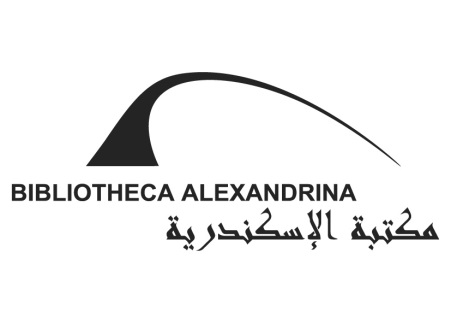 دورة متقدمة في تحقيق المخطوطات العربيةالمحقق الدكتور بشَّار عوَّاد معروفمركز المخطوطات، مكتبة الإسكندرية(من 15 إلى 19 مايو 2016)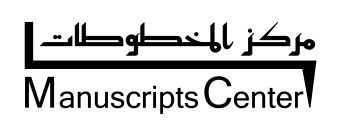 من الحقائق العلمية أن الكتاب المخطوط يمثل ركنًا من أهم أركان الحضارة العربية، ولا شك أن الاهتمام بالتراث المخطوط يأخذ غير صورةٍ، من أهمها تحقيق النصوص.وفي هذا الإطار يقيم مركزُ المخطوطات دورةً متقدمةً في تحقيق المخطوطات، في الفترة من 15 إلى 19 مايو 2016، وتتكون الدورة من خمسة أيام بواقع محاضرتين يوميًّا. ويلقي جميع المحاضرات العلاَّمة المحقق الدكتور بشار عواد معروف، ويتناول فيها أصول تحقيق المخطوطات، وكيفية تحقيق كتب الحديث والتفسير والفقه والتاريخ والتراجم والأدب.المستفيدون:محققو المخطوطات.المهتمون بقضايا المخطوطات والتراث من فهرسة وتحقيق المخطوطات العربية.العاملون في دور الكتب والمراكز التراثية ودور النشر.طلبة الدراسات العليا (ماجستير- دكتوراه).توقيت الدورة: تعقد الدورة لمدة خمسة أيام، في الفترة من 15 إلى 19 مايو 2016.مكان انعقاد الدورة:تعقد الدورة في قاعة المؤتمرات، بمكتبة الإسكندرية.شروط الالتحاق بالدورةعلى الراغب في الالتحاق بالدورة المتقدمة لفهرسة المخطوطات أن تنطبق عليه إحدى الشروط التالية:أن يكون قد سبق له تحقيق إحدى المخطوطات. أن يكون قد التحق بدورات في مجال تحقيق المخطوطات.أن يكون من طلاب الدراسات العليا (ماجستير- دكتوراه) في المجالات المتعلقة بالدورة.أن يكون من القائمين على نشر النصوص التراثية.رسوم الدورة:للمصريين: 300 جنيه مصريلغير المصريين: 300 دولار أمريكي كيفية التسجيل في الدورة:أولاً: على الراغب في الاشتراك إرسال طلب التحاق بالدورة في الفترة (15 مارس 2016 إلى 14 إبريل 2016)، مع سيرة ذاتية موضحًا فيها تخصصه العلمي، ومجال عمله، وخبرته السابقة في تحقيق المخطوطات العربية، والدورات التي حصل عليها.ثانيًا: ستقوم لجنة متخصصة بمركز المخطوطات بفرز طلبات الالتحاق في الفترة (17 إلى 21 إبريل 2016)، وإرسال الموافقة لمن تنطبق عليهم المعايير المعلنة وإعلامهم بطرق تسديد الرسوم، علمًا بأنه في حالة الإقبال الشديد على الدورة سيكون الاختيار بناءً على أسبقية التقديم لمن تنطبق عليهم شروط الالتحاق.ثالثًا: عند تلقي موافقة مركز المخطوطات، على المتقدم دفع رسوم الدورة في الفترة (24 إبريل 2016 إلى 5 مايو 2016) وإرسال إفادة بنكية بذلك، وإلا سيعتبر طلبه ملغى.الشهادة:تُسلَّم بعد انتهاء الدورة شهادة رسمية من مركز المخطوطات، تفيد حضور المتدرب للدورة التدريبية، يُحدَّد فيها عدد ساعات التدريب الفعلية؛ بشرط حضور المتدرب لنسبة ٧0% على الأقل من محاضرات الدورة. للتواصل والاستفسارات:مكتبة الإسكندرية، ص. ب. 138 الشاطبي، الإسكندرية، 21526، مصر. 		تليفون:4839999(203)+			مركز المخطوطات (داخلي): 1302- 1376 فاكس:4820461(203)+manuscripts.center@bibalex.orgwegdan.hussein@bibalex.orgالبرنامج المبدئي للدورة التسجيل (9.00 ص حتى 9.30 ص)   افتتاح الدورة (9.30 ص حتى 10.00 ص) اليوم الأول 15 مايو 2016المحاضرة الأولىاختيار موضوع التحقيقاستراحة المحاضرة الثانيةاختيار النسخ ومقابلتهااليوم الثاني 16 مايو 2016المحاضرة الأولىضبط النص والتعليق عليهاستراحةالمحاضرة الثانيةإثبات أخطاء المؤلفين ونقدهااليوم الثالث 17 مايو 2016المحاضرة الأولى في تحقيق النصوص الحديثيةاستراحةالمحاضرة الثانية في تحقيق النصوص الفقهيةاليوم الرابع 18 مايو 2016المحاضرة الأولى في تحقيق كتب التراجماستراحةالمحاضرة الثانية في تحقيق كتب التفسيراليوم الخامس 19 مايو 2016المحاضرة الأولى في تحقيق كتب الأدب والشعراستراحةالمحاضرة الثانية صنع الكشافات والفهارس